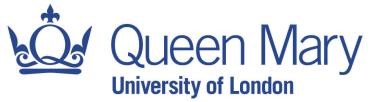 Dear DoctorMedical Students (MB BS Malta) Course 2021 IntakeQMUL Malta -Occupational Health Service MaltaBarts and The London School of Medicine and DentistryTriq L-Arcisqof Pace,Victoria, VCT 2520,Gozo, MaltaE: occhealthmalta@qmul.ac.ukYour patient, the bearer of this letter has been offered a place to study medicine here at Queen Mary University of London in the Barts and The London School of Medicine (Malta).The Occupational Health Service of this University, in common with others, provides health clearance and immunity assessment services in relation to patient contact activities for students as part of training curriculum.In undertaking this work, the following guidance is utilised in accordance with the Maltese  Ministry of Health: ‘Health clearance for tuberculosis, hepatitis B, hepatitis C, chicken pots and HIV’ and guidance from the GMC/Medical School Council.: ‘Medical students – professional values and fitness to practice’.Your patient has been asked to complete the attached form. The form is in two parts. The first part relates to the student’s overall health status; the principle purpose of this part of the form is to assess health status relative to any adjustments that might be needed for a student to train safely and successfully as a doctor. You are asked to review this part of the form and sign the declaration to confirm or otherwise the student’s statement of health. No examination is requested by the University.The second part is in relation to immunity to infectious diseases. All clinical students are seen in Occupational Health on starting University. Clearly, many students will have had immunisations against infectious diseases in childhood and beyond, so in order to utilise this previous immunisation information you (or a member of your team) are asked to complete the immunisation section of the form and also provide any other relevant information. Please note the deadline for OHS to receive this form is Friday 20th August 2020.  It is not necessary for the student to have completed all of these vaccinations before returning the form toOccupational Health. However, it would be most helpful if you could ensure that the‘childhood schedule’ vaccines are complete e.g. by immunising against MMR and theMenACWY if they have not been administered.If you have any queries regarding this request please get in touch with us at the address above. I should like to take this opportunity to thank you for your assistance in this matter.Yours sincerely,Malta Occupational Health Team.“Dedicated to the promotion of wellbeing for all in a safe and healthy working environment.”Patron: Her Majesty The QueenIncorporated by Royal Charter asQueen Mary University of London